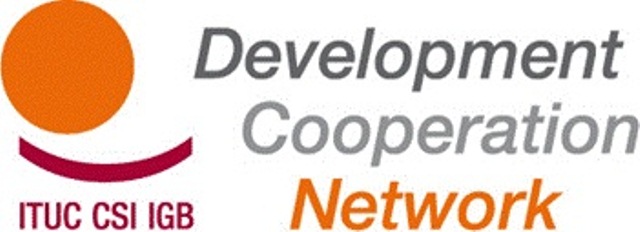 ESTRATEGIAS RESPECTO A LAS 
ASOCIACIONES SINDICALES PARA EL DESARROLLO (2013-2017)Las “Asociaciones sindicales para el desarrollo” constituirán uno de los tres pilares (junto con la representación a nivel global y el desarrollo de capacidades) del nuevo programa de la RSCD para 2013-2017. Este tema se basa en los resultados alcanzados hasta la fecha en la labor de la RSCD respecto a la eficacia del desarrollo, esencialmente los “Principios y Directrices”, el “TUDEP” y más recientemente la “Nota orientativa para los sindicatos sobre Seguimiento y Evaluación de los programas de desarrollo” (en curso). INCREMENTAR LA CALIDAD DE NUESTRAS ASOCIACIONES SINDICALES (TUDEP)El Perfil Sindical sobre la Eficacia del Desarrollo (TUDEP) pretende ser una herramienta de aprendizaje para respaldar a los agentes sindicales del desarrollo para la puesta en práctica de los Principios, así como facilitar la supervisión y la evaluación de su ejecución. TUDEP fue diseñado y aprobado por la RSCD a finales de 2011. En general, los miembros de la RSCD han puesto de relieve la utilidad de este instrumento por ser: 1) un aprendizaje orientado (en relación con las funciones y tareas, tanto de los socios donantes como los receptores, situándolos en pie de igualdad y dando respuestas inmediatas y directas); 2) favorecer los procesos para apoyar el desarrollo de capacidades (ya que ofrece las líneas de base que pueden utilizarse para abordar las posibles necesidades relativas a la capacidad organizativa/ política de los socios). Estos son elementos muy importantes que muchas veces implican un verdadero “cambio de enfoque cultural” dentro de las organizaciones. La promoción de TUDEP requerirá mayor respaldo (en su etapa inicial), sobre todo a nivel regional en el Sur.ResultadosRelaciones de colaboración más igualitarias y equilibradas entre los sindicatos que reciben y los que proporcionan apoyo financiero (asociados donantes y receptores) basadas en las necesidades y demandas reales de las organizaciones asociadas del Sur tomando como base metodologías de evaluación comunes más centradas en los procesos de aprendizaje y en el desarrollo de capacidadesMETODOLOGÍASDar mayor visibilidad al perfil TUDEP (herramientas basadas en la web)Organizar reuniones de ‘aplicación’ a nivel regional en el marco de la reunión de organizaciones solidarias sindicales incluyendo sindicatos donantes/receptores en proyectos concretos (seminarios de facilitación)Evaluación global de resultados del TUDEP (seminario)APOYAR LAS CAPACIDADES EN CUANTO A MÉTODOS DE SEGUIMIENTO Y EVALUACIÓN Fortalecer y compartir prácticas de seguimiento y evaluación (SyE) es una prioridad ya manifestada en los Principios sindicales y a la que se hace referencia en el perfil TUDEP. La necesidad de fortalecer la capacidad de los sindicatos a nivel metodológico debe abordarse ahora de forma más sistemática. El borrador de “Nota orientativa para los sindicatos sobre Seguimiento y Evaluación de los programas de desarrollo” se basa en ello y está diseñada para dar una primera respuesta en este sentido. La nota destaca las especificidades sindicales en relación con los métodos de SyE y pretende mejorar la capacidad de análisis de los sindicatos en relación con el SyE y proporcionar orientación para las prácticas compartidas. Se centra en enfoques metodológicos alternativos respecto al seguimiento y la evaluación, específicamente en la “teoría del cambio” para apoyar la medición de resultados e impacto en la práctica. Por último, también puede utilizarse como una herramienta práctica en relación con los gobiernos donantes para sensibilizarlos con respecto a las necesidades y la dinámica en lo que respecta al SyE. ResultadosMayor capacitación y mejor calidad de la supervisión, el aprendizaje y la evaluación por parte de los sindicatos en cuanto a los resultados de sus programas de desarrolloBasándose en criterios compartidos sobre SyEDonantes internacionales y nacionales más sensibilizados con respecto a las particularidades de los sindicatos en lo que respecta al trabajo de desarrollo y más conscientes de los requisitos internos de rendición de cuentas;METODOLOGÍASFinalizar la Nota orientativa para los sindicatos sobre SyE de los programas de desarrollo Organizar una serie de seminarios de formación para miembros de la RSCD sobre SyE en relación con cuestiones específicas y herramientas metodológicas (por ej. teoría del cambio, evaluación de la capacidad organizativa, recolección de referencia)HACIA UN MARCO COMÚN SOBRE LA CAPACIDAD ORGANIZATIVA Durante la elaboración de la guía de SyE surgieron algunos aspectos específicos relacionados con las modalidades sindicales existentes. En el ámbito de la evaluación de la capacidad de organización, en particular, se observó que los sindicatos están utilizando metodologías e instrumentos diferentes. Los criterios del enfoque de capacidad organizativa, así como las metodologías de recolección de referencia son fundamentales para desarrollar un enfoque coherente para apoyar a las organizaciones del Sur, y también una herramienta útil para fortalecer la apropiación de los procesos de desarrollo. Por tanto, se requerirá un mayor análisis con la participación de los socios sindicales tanto del Norte como del Sur. Se realizarán varios “análisis conjuntos” con experiencias esencialmente nacionales de modo a incluir proyectos diferentes realizados por distintas organizaciones. Este ejercicio aumentará la coordinación entre los socios sindicales en las iniciativas de desarrollo también a la luz del fortalecimiento de la planificación común.  ResultadosMayor coherencia y coordinación de los programas de desarrollo entre los asociados sindicalesVisión y enfoque comunes de la capacidad organizativa Programas de desarrollo basados en las necesidades y demandas reales de las organizaciones contrapartes en el Sur y, por tanto, más centrados en los procesos de aprendizaje sobre el desarrollo de capacidadesFortalecer las prácticas de coordinación y la coherencia entre los interlocutores sindicales (a nivel bilateral y multilateral), lo que finalmente contribuye a la planificación en común de iniciativas futuras  METODOLOGÍASIdentificar los marcos de capacidad organizativa dentro de los sindicatos: investigación Organizar el análisis conjunto a nivel nacional en el Sur (experiencias piloto) sobre capacidad organizativa entre los asociados receptores y donantes: seminariosLanzamiento de un marco sindical compartido sobre capacidad organizativa: directrices políticasSírvanse consultar el documento sobre el plan de trabajo respecto a las actividades específicas para cada año.